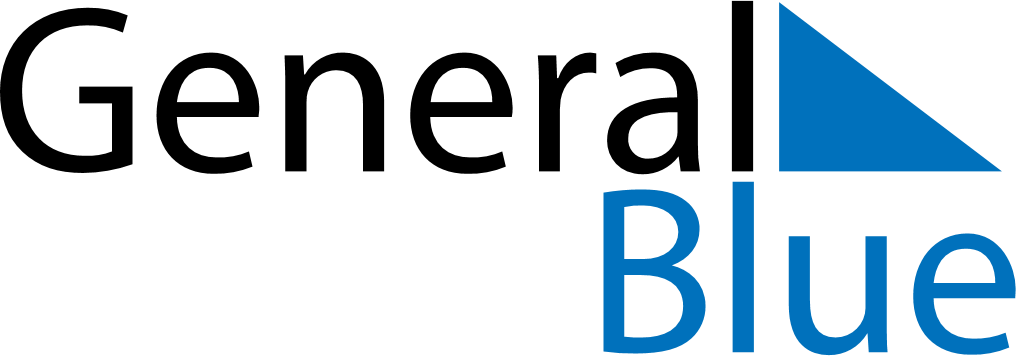 May 2024May 2024May 2024May 2024May 2024May 2024Araripina, Pernambuco, BrazilAraripina, Pernambuco, BrazilAraripina, Pernambuco, BrazilAraripina, Pernambuco, BrazilAraripina, Pernambuco, BrazilAraripina, Pernambuco, BrazilSunday Monday Tuesday Wednesday Thursday Friday Saturday 1 2 3 4 Sunrise: 5:43 AM Sunset: 5:34 PM Daylight: 11 hours and 50 minutes. Sunrise: 5:43 AM Sunset: 5:34 PM Daylight: 11 hours and 50 minutes. Sunrise: 5:43 AM Sunset: 5:33 PM Daylight: 11 hours and 49 minutes. Sunrise: 5:44 AM Sunset: 5:33 PM Daylight: 11 hours and 49 minutes. 5 6 7 8 9 10 11 Sunrise: 5:44 AM Sunset: 5:33 PM Daylight: 11 hours and 49 minutes. Sunrise: 5:44 AM Sunset: 5:33 PM Daylight: 11 hours and 48 minutes. Sunrise: 5:44 AM Sunset: 5:32 PM Daylight: 11 hours and 48 minutes. Sunrise: 5:44 AM Sunset: 5:32 PM Daylight: 11 hours and 48 minutes. Sunrise: 5:44 AM Sunset: 5:32 PM Daylight: 11 hours and 47 minutes. Sunrise: 5:44 AM Sunset: 5:32 PM Daylight: 11 hours and 47 minutes. Sunrise: 5:44 AM Sunset: 5:32 PM Daylight: 11 hours and 47 minutes. 12 13 14 15 16 17 18 Sunrise: 5:44 AM Sunset: 5:31 PM Daylight: 11 hours and 47 minutes. Sunrise: 5:44 AM Sunset: 5:31 PM Daylight: 11 hours and 46 minutes. Sunrise: 5:45 AM Sunset: 5:31 PM Daylight: 11 hours and 46 minutes. Sunrise: 5:45 AM Sunset: 5:31 PM Daylight: 11 hours and 46 minutes. Sunrise: 5:45 AM Sunset: 5:31 PM Daylight: 11 hours and 45 minutes. Sunrise: 5:45 AM Sunset: 5:31 PM Daylight: 11 hours and 45 minutes. Sunrise: 5:45 AM Sunset: 5:31 PM Daylight: 11 hours and 45 minutes. 19 20 21 22 23 24 25 Sunrise: 5:45 AM Sunset: 5:31 PM Daylight: 11 hours and 45 minutes. Sunrise: 5:46 AM Sunset: 5:31 PM Daylight: 11 hours and 44 minutes. Sunrise: 5:46 AM Sunset: 5:30 PM Daylight: 11 hours and 44 minutes. Sunrise: 5:46 AM Sunset: 5:30 PM Daylight: 11 hours and 44 minutes. Sunrise: 5:46 AM Sunset: 5:30 PM Daylight: 11 hours and 44 minutes. Sunrise: 5:46 AM Sunset: 5:30 PM Daylight: 11 hours and 44 minutes. Sunrise: 5:47 AM Sunset: 5:30 PM Daylight: 11 hours and 43 minutes. 26 27 28 29 30 31 Sunrise: 5:47 AM Sunset: 5:30 PM Daylight: 11 hours and 43 minutes. Sunrise: 5:47 AM Sunset: 5:30 PM Daylight: 11 hours and 43 minutes. Sunrise: 5:47 AM Sunset: 5:30 PM Daylight: 11 hours and 43 minutes. Sunrise: 5:47 AM Sunset: 5:30 PM Daylight: 11 hours and 43 minutes. Sunrise: 5:48 AM Sunset: 5:30 PM Daylight: 11 hours and 42 minutes. Sunrise: 5:48 AM Sunset: 5:31 PM Daylight: 11 hours and 42 minutes. 